附件3：微信群：2016年护考佳木斯考点服务群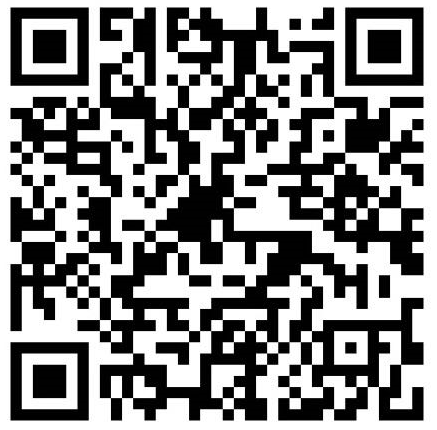 QQ群:2016年护考佳木斯考点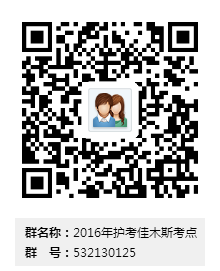 